Муниципальное автономное учреждение«Центр обеспечения деятельности отрасли «Образование» г. Тобольска»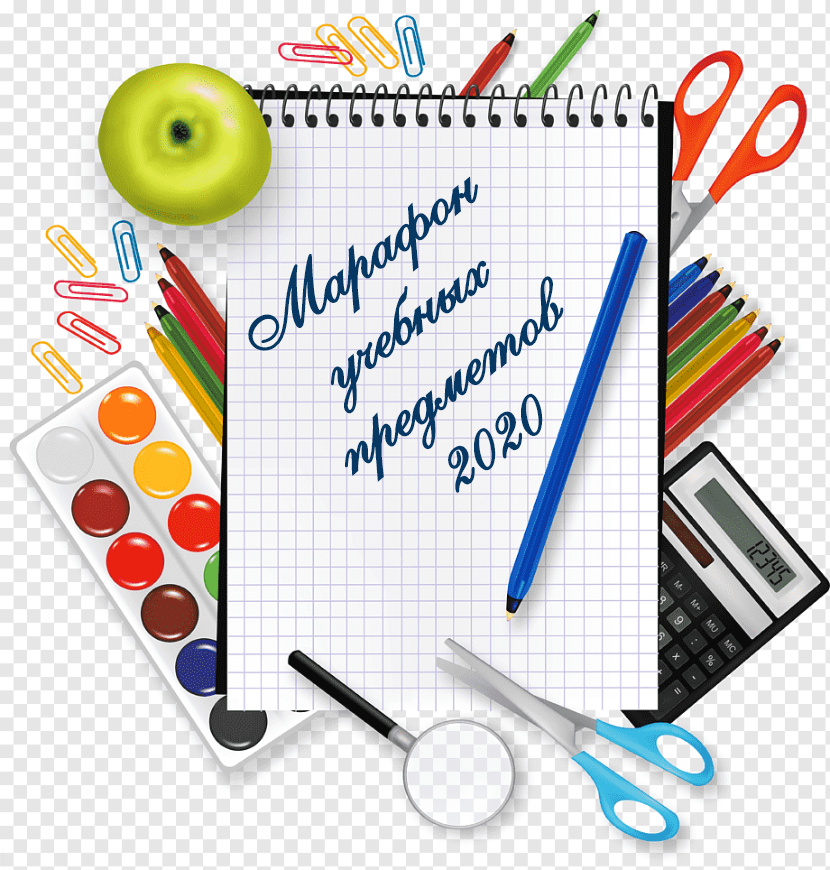 «Современный урок: практики обновления»Программа19-26 октября 2020 года12 октября 2020 г.Городское методическое объединение учителей физикиМесто проведения: МАОУ СОШ № 5 г. ТобольскаВремя проведения: 15.00Ответственные: Шахматова Светлана Валентиновна, учитель физики МАОУ СОШ № 5, руководитель ГМО;Берендеева Наталья Владимировна, методист МАУ «Центр ОДО «Образование» г. Тобольска».1. Современное мультимедийное оборудование в образовательном процессе.Вевчеренкова Алена Николаевна, учитель физики МАОУ СОШ № 52. Урок физики в 9 классе по теме «Исследование равноускоренного движения без начальной скорости. Лабораторная работа».Вевчеренкова Алена Николаевна, учитель физики МАОУ СОШ № 53. Разбор наиболее сложных моментов ЕГЭ 2020.Вевчеренкова Алена Николаевна,учитель физики МАОУ СОШ № 519 октября 2020 г.Заседание руководителей городских методических объединений Место проведения: ЦНППМПР г. Тобольскаул. Знаменского, 58, 4-й этажВремя проведения: 16.30Ответственные: Куппель Наталья Валентиновна, и.о. директора МАУ «Центр ОДО «Образование» г. Тобольска»;1. Индивидуальный образовательный маршрут педагога – тренд в образовании.Полякова Светлана Васильевна, руководитель Центра непрерывного повышения профессионального мастерства педагогических работников образования г. Тобольск 19 октября 2020 г.Городское методическое объединение учителей математикиМесто проведения: МАОУ СОШ № 18 г. ТобольскаВремя проведения: 15.30Ответственные:Глебова Галина Сергеевна, учитель математики МАОУ СОШ № 16 имени В.П. Неймышева, руководитель ГМО;Плехова Юлия Владимировна, методист МАУ «Центр ОДО «Образование» г. Тобольска».1. Стендовый урок «Сложение натуральных чисел».Гашина Марина Васильевна, учитель математики МАОУ СОШ № 182. Мастер-класс по изготовлению интерактивных презентаций к урокам математики. Атепаева Татьяна Евгеньевна,учитель математики МАОУ СОШ № 18 3. Изменения в государственной итоговой аттестации 2021.
	Глебова Галина Сергеевна, учитель математики МАОУ СОШ № 1620 октября 2020 г.Городское методическое объединение учителей иностранного языкаМесто проведения: МАОУ СОШ № 17 г. ТобольскаВремя проведения: 15.00Ответственные:Корикова Оксана Владимировна, учитель английского языка МАОУ СОШ №17, руководитель ГМО;Томилов Игорь Сергеевич, методист МАУ «Центр ОДО «Образование» г. Тобольска».1. Интегрированный урок английского языка и окружающего мира во 2 классе «Образ жизни животных».Михальская Вера Махсудовна,учитель иностранного языка МАОУ «Гимназия им. Н.Д. Лицмана»2. Интегрированный урок в 8 классе «Личность и спорт».Ильясова Лилия Динаровна,учитель иностранного языка МАОУ СОШ № 7 3. Мастер-класс «Мозаика интерактивности на уроке английского языка».	Смирнова Наталья Николаевна, учитель иностранного языка МАОУ СОШ № 16 имени В.П. Неймышева20 октября 2020 г.Городское методическое объединение учителей-логопедовМесто проведения: МАОУ СОШ № 16 имени В.П. Неймышева г. Тобольска (корпус 2)Время проведения: 14.00Ответственные: Козлова Анастасия Анатольевна, учитель-логопед МАОУ СОШ № 9 с углубленным изучением отдельных предметов, руководитель ГМО;Василинчук Елена Анатольевна, методист МАУ «Центр ОДО «Образование» г. Тобольска».1. «Коррекция смешанной дисграфии у детей младшего школьного возраста с ООП». Видео-презентация занятия с участием родителей.Кузнецова Анна Александровна,учитель-логопед МАОУ СОШ № 16 имени В.П. Неймышева2. «Интерактивность как средство развития креативности младших школьников, имеющих нарушения речевого развития». Видео-презентация интегрированного занятия с учителем начальных классов.Яковенко Ирина Александровна,учитель-логопед МАОУ «Лицей»20 октября 2020 г.Городское методическое объединение учителей, преподающих курс «Основы религиозных культур и светской этики»Место проведения: МАОУ СОШ № 9 г. Тобольска (корпус 2)Время проведения: 14.00Ответственные:Савицкас Марина Михайловна, учитель начальных классов МАОУ СОШ № 16 имени В.П. Неймышева, руководитель ГМО;Василинчук Елена Анатольевна, методист МАУ «Центр ОДО «Образование» г.Тобольска».1. «Использование эвристических методов в преподавании курса ОРКСЭ»Шигорина Елена Васильевна,учитель начальных классов МАОУ СОШ № 92. «Использование эвристических методов и приемов для развития творческих способностей на уроках ОРКСЭ». Мастер-класс.Новоселова Елена Борисовна,учитель начальных классов МАОУ СОШ №93. «Применение интерактивных методов обучения для развития познавательной активности на уроках ОРКСЭ». Мастер-класс.Славных Наталья Николаевна,учитель начальных классов МАОУ СОШ №920 октября 2020 г.Городское методическое объединение учителей технологииМесто проведения: МАОУ СОШ № 9 г. Тобольска (корпус 1)Время проведения: 15.00Ответственные: Лихарева Фаина Александровна, учитель технологии МАОУ СОШ № 12, руководитель ГМО;Берендеева Наталья Владимировна, методист МАУ «Центр ОДО «Образование» г. Тобольска».1. Интегрированный урок физики и технологии в 7 классе «Классификация сталей. Термическая обработка сталей. Раздел «Металлообработка».                         Сорокин Владимир Михайлович,учитель физики и технологии МАОУ СОШ № 92. Возможности IT-технологий для организации современного учебного процесса.    Мастер-класс.                                                                                                        Редикульцева Ирина Михайловна, учитель технологии МАОУ СОШ №63. Интегрированная квест-игра (технология, география, литература, МХК, музыка, ИЗО) «Путешествуя по России». Внеклассное мероприятие для 6 класса.                                                                                                                                                                                                              Просвирякова Надежда Валерьевна, учитель технологии МАОУ СОШ№9      20 октября 2020 г.Городское методическое объединение учителей предметов художественно-эстетического циклаМесто проведения: МАОУ СОШ № 16 г. имени В.П. Неймышева Тобольска (корпус 2)Время проведения: 15.30Ответственные:Моисеенко Татьяна Юрьевна, учитель музыки МАОУ «Гимназия имени Н.Д. Лицмана», руководитель ГМО;Плехова Юлия Владимировна, методист МАУ «Центр ОДО «Образование» г. Тобольска».1. «Цифровизация образовательного процесса на уроках изобразительного искусства. Наглядность и практика - залог компетентности учащихся». Мастер-класс.Корепанов Роман Сергеевич,учитель изобразительного искусства МАОУ СОШ № 16 имени В.П. Неймышева2. Стендовый урок ритмики в 4 классе «Король танцев – вальс: венский, медленный классический, исторический».Кияткина Маргарита Васильевна, учитель ритмики МАОУ «Гимназия им. Н.Д. Лицмана»3. «Самообразование педагогов - главный ресурс повышения профессионального мастерства. Выбор и формулирование темы самообразования».Моисеенко Татьяна Юрьевна, учитель музыки МАОУ «Гимназия имени Н.Д. Лицмана»4. Стендовое внеклассное занятие «Война. Моя семья и я»Пермитина Елена Анатольевна,педагог дополнительного образования МАОУ СОШ № 721 октября 2020 г.Городское методическое объединение учителей географииМесто проведения: МАОУ СОШ № 13 г. ТобольскаВремя проведения: 16.00Ответственные:Касьян Наталья Анатольевна, учитель географии МАОУ СОШ № 16 имени В.П. Неймышева, руководитель ГМО;Василинчук Елена Анатольевна, методист МАУ «Центр ОДО «Образование» г. Тобольска».1. «Интегрированные уроки в трансформируемом пространстве». Мастер-класс. Цаунер Ольга Афанасьевна, учитель географии МАОУ СОШ № 132. «Развитие soft skills в образовательном процессе». Мастер-класс.Лебедка Оксана Николаевна, учитель географии МАОУ СОШ № 9 3. Стендовый интегрированный урок «Климат и человек»Горелко Татьяна Сергеевна, учитель немецкого языка, Секисова Кристина Александровна, учитель географии МАОУ СОШ №221 октября 2020 г.Городское методическое объединение учителей химииМесто проведения: МАОУ СОШ № 16 имени В.П. Неймышева г. ТобольскаВремя проведения: 15.30Ответственные:Гринько Светлана Геннадьевна, учитель химии МАОУ СОШ № 16 имени В.П. Неймышева, руководитель ГМО;Томилов Игорь Сергеевич, методист МАУ «Центр ОДО «Образование» г. Тобольска».1. «Алканы: изомерия, строение, номенклатура». Стендовый урок.Гринько Светлана Геннадьевна,учитель химии МАОУ СОШ №16 имени В.П. Неймышева2. «Моделирование процесса разделения бытовых отходов». Из опыта преподавания элективного курса.Беляк Елена Леонидовна,учитель химии МАОУ СОШ №16 имени В.П. Неймышева21 октября 2020 г.Городское методическое объединение учителей начальных классовМесто проведения: МАОУ СОШ № 16 имени В.П. Неймышева г. ТобольскаВремя проведения: 14.00Ответственные:Труфанова Татьяна Евгеньевна, учитель начальных классов МАОУ СОШ № 15, руководитель ГМО;Василинчук Елена Анатольевна, методист МАУ «Центр ОДО «Образование» г. Тобольска».1. Использование игровых технологий на уроках обучения грамоте.Лыкова Татьяна Владиславовна, учитель начальных классов МАОУ СОШ №16 имени В.П. Неймышева2. Интегрированный урок математики с применением игровой технологии.Буркова Алена Николаевна, учитель начальных классов МАОУ СОШ №16 имени В.П. Неймышева3. Использование мультимедийных ресурсов при дистанционном обучении с детьми ОВЗ.Мымрик Ольга Витиславовна, учитель начальных классов МАОУ СОШ №16 имени В.П. Неймышева4. Использование приемов критического мышления на уроках в начальной школе.Захарова Марина Николаевна, учитель начальных классов МАОУ СОШ №16 имени В.П. Неймышева5. Проект «Здоровое питание от А до Я».Финк Яна Сергеевна, учитель начальных классов МАОУ СОШ №16 имени В.П. Неймышева6. Использование цифровых сервисов, как времясберегающих и мотивирующих технологий на уроках в начальной школе.Новопашина Наталья Геннадьевна, учитель начальных классов МАОУ СОШ №16 имени В.П. Неймышева7. Интегрированный урок окружающего мира и изобразительного искусства «Грибы».Федоровская Яна Казимировна, учитель начальных классов МАОУ СОШ №16 имени В.П. Неймышева8. Использование игрофикации в процессе обучения. Егина Евгения Николаевна, учитель начальных классов МАОУ СОШ №16 имени В.П. Неймышева9. Использование кейс-метода на интегрированном уроке русского языка и литературного чтения.Голикова Екатерина Витальевна, учитель начальных классов МАОУ СОШ №16 имени В.П. Неймышева10. Мастер – класс «Интерактивность как средство развития креативности младших школьников».Вохмина Светлана Викторовна, учитель начальных классов МАОУ «Лицей»11. Представление опыта «Особенности проведения практических занятий по окружающему миру в парках города Тобольска».Давлетбаева Гульшат Зинатулловна, учитель начальных классов МАОУ СОШ № 1512. Интегрированный урок математики и технологии с элементами продуктивных технологий обучения «Деление окружности на равные части путем перегибания круга».Соловьева Валентина Александровна, учитель начальных классов МАОУ СОШ № 2Медведева Светлана Сергеевна, учитель начальных классов МАОУ СОШ № 221 октября 2020 г.Городское методическое объединение учителей историиМесто проведения: МАОУ СОШ № 16 имени В.П. Неймышева г. Тобольска (корпус 2)Время проведения: 15.30Ответственные:Уткина Екатерина Петровна, учитель истории и обществознания МАОУ СОШ № 7, руководитель ГМО;Плехова Юлия Владимировна, методист МАУ «Центр ОДО «Образование» г. Тобольска».1. Методы и приемы работы с историческими источниками. Мастер-класс.Долгушин Иван Владимирович,учитель истории и обществознания МАОУ «Лицей»2. Формирование финансовой грамотности на уроках экономики через работу с разными источниками (интернет- ресурсами, СМИ и т.д.). Мастер – класс.Тимохович Светлана Валерьевна, учитель истории и обществознания МАОУ СОШ № 16 им. В.П. Неймышева3. Интерактивное занятие для учителей «Возможности внеаудиторных уроков по истории и обществознанию в школе».Талипова Регина Монировна, учитель истории и обществознания МАОУ СОШ № 16 им. В.П. Неймышева4. Использование возможностей образовательной платформы «CORE» на уроках истории и обществознания с целью повышения качества обучения.Аббасова Наталья Олеговна,учитель истории и обществознания МАОУ СОШ № 16 им. В.П. Неймышева22 октября 2020 г.Городское методическое объединение учителей биологииМесто проведения: «Тобольский историко-архитектурный музей-заповедник»Время проведения: 14.00Ответственные:Козлова Елена Викторовна, учитель биологии МАОУ СОШ № 17, руководитель ГМО;Томилов Игорь Сергеевич, методист МАУ «Центр ОДО «Образование» г. Тобольска».1. Формирование предметных компетенций, учащихся на уроках биологии в трансформируемом пространстве. Стендовый урок «Палеонтологические доказательства эволюции» Козлова Елена Викторовна, учитель биологии МАОУ СОШ № 172.. Стендовый урок «Образ жизни хищных животных».Орлова Анастасия Викторовна, учитель биологии МАОУ СОШ № 14 22 октября 2020 г.Городское методическое объединение педагогов-психологовМесто проведения: МАОУ «Лицей»Время проведения: 10.00Ответственные: Миронова Татьяна Юрьевна, педагог-психолог МАОУ СОШ № 9 с углубленным изучением отдельных предметов, руководитель ГМО;Берендеева Наталья Владимировна, методист МАУ «Центр ОДО «Образование» г. Тобольска».1. Психолого-педагогические приемы работы с дезадаптированными учащимися. Мини-тренинг.                  Подрезова Марина Сергеевна,	педагог-психолог МАОУ «Лицей»2. Метафорические ассоциативные карты как инструмент работы педагога-психолога. Практикум.Матаева Марина Сергеевна,	педагог-психолог МАОУ СОШ №173. Современные технологии как средство повышения мотивации обучения учащихся начальной школы. Практикум.                   Унжакова Ксения Евгеньевна,	педагог-психолог МАОУ «Гимназия им. Н.Д. Лицмана»4.  Из опыта работы по профилактике употребления психоактивных веществ в образовательном учреждении в рамках реализации комплексной социально-психологической программы «Твой выбор».                   Мирясов Рамис Хисатуллович, 	педагог-психолог МАОУ СОШ №2022 октября 2020 г.Городское методическое объединение учителей физической культурыМесто проведения: МАОУ СОШ № 6Время проведения: 15.00Ответственные: Бухарова Ольга Владимировна, учитель физической культуры МАОУ СОШ № 9 с углубленным изучением отдельных предметов, руководитель ГМО;Берендеева Наталья Владимировна, методист МАУ «Центр ОДО «Образование» г. Тобольска».1. Использование ИКТ технологий на внеурочных занятиях по баскетболу. Практикум.                                                                                                      Чухин Максим Владимирович, учитель физической культуры МАОУ СОШ № 6 2. Технология «Майнд – фитнес», упражнения для ума. Мастер-класс.Яковлева Юлия Сергеевна, учитель физической культуры МАОУ СОШ № 123. Проект «Реликтовая жемчужина Тобольска. Тропа к реликтовой сосне как объект туризма» в рамках внеурочной деятельности по физической культуре.Разоренных Джалиля Ахтамовна,учитель физической культуры МАОУ СОШ № 222 октября 2020 г.Городское методическое объединение учителей основ безопасности жизнедеятельностиМесто проведения: МАОУ СОШ № 7Время проведения: 15.00Ответственные: Епифанов Антон Сергеевич, учитель ОБЖ МАОУ СОШ № 6, руководитель ГМО;Томилов Игорь Сергеевич, методист МАУ «Центр ОДО «Образование» г. Тобольска».1. Использование онлайн-викторины «Quizizz» в образовательном процессе. Мастер-класс.Хорунжий Кристина Викторовна, учитель ОБЖ МАОУ СОШ № 72. Развитие творческих способностей детей посредством элементов киноискусства на уроках ОБЖ. Мастер-класс. Епифанов Антон Сергеевич, учитель ОБЖ МАОУ СОШ № 623 октября 2020 г.Городское методическое объединение учителей русского языка и литературыМесто проведения: МАОУ СОШ № 18 г. ТобольскаВремя проведения: 15.00Ответственные:Суючева Айша Муфараковна, учитель русского языка и литературы МАОУ СОШ № 17, руководитель ГМО;Василинчук Елена Анатольевна, методист МАУ «Центр ОДО «Образование» г. Тобольска».1. Включение интерактивных средств дистанционного обучения в практику традиционной педагогической деятельности. Практикум.Бухалов Алексей Витальевич, руководитель ШМО,учитель русского языка и литературы                                                                                                                           МАОУ СОШ №182. Перевёрнутый урок с использованием учебной цифровой платформы «ЯКласс». Мастер-класс. Софронова Инна Аркадьевна, учитель русского языка и литературы МАОУ СОШ № 16 имени В.Неймышева3. Стендовый урок в 8 классе «Подошёл и вижу…» (Слово о поэте В.В.Маяковском).Толстогузова Марина Владимировна, учитель русского языка и литературы                                                                                                                           МАОУ СОШ №184. Стендовый урок в 5 класс «Как образуются слова в русском языке?»Песчанская Юлия Леонидовна, учитель русского языка и литературы МАОУ «Гимназия имени Н.Д. Лицмана»5. Профессиональная речь учителя. Тренинг.Красноборова Елена Ивановна, учитель русского языка и литературы МАОУ СОШ №2,Максимова Вера Анатольевна, учитель русского языка и литературы МАОУ СОШ №223 октября 2020 г.Городское методическое объединение школьных библиотекарейМесто проведения: Дистанционно Время проведения: 13.00Ответственные:Медведева Марина Николаевна, заведующая БИЦ МАОУ «Гимназия имени Н.Д. Лицмана», руководитель ГМО;Василинчук Елена Анатольевна, методист МАУ «Центр ОДО «Образование» г. Тобольска».1. Литературно-краеведческая онлайн-конференция «Великая Отечественная война в произведениях писателей и поэтов Тюменского края»Медведева Марина Николаевна, заведующая БИЦ МАОУ «Гимназия имени Н.Д. Лицмана»26 октября 2020 г.Городское методическое объединение учителей информатикиМесто проведения: МАОУ СОШ № 12 г. ТобольскаВремя проведения: 15.30Ответственные:Махмутова Зухра Кальмухаметовна, учитель информатики МАОУ «Гимназия имени Н.Д. Лицмана», руководитель ГМО;Томилов Игорь Сергеевич, методист МАУ «Центр ОДО «Образование» г. Тобольска».1. Преподавание СКРЕТЧ на уроках информатики. Саитова Юлия Гафиятовна, учитель информатики МАОУ СОШ №122. Интерактивная рабочая тетрадь – в помощь учителю.Холодилова Анастасия Сергеевна, учитель информатики МАОУ СОШ №18 Окотетто Юлия Николаевна,учитель физики МАОУ СОШ №183. Современный урок информатики.Сероженко Елена Юрьевна, учитель информатики МАОУ СОШ №1326 октября 2020 г.Заседание Школы методиста Место проведения: ул. С. Ремезова, 27 (конференц-зал, 402 каб.)Время проведения: 16.00Ответственные:Куппель Наталья Валентиновна, и.о. директора МАУ «Центр ОДО «Образование» г. Тобольска»;Плехова Юлия Владимировна, методист МАУ «Центр ОДО «Образование» г. Тобольска».1. Традиции и новации в современном уроке. Дискуссионная площадка.Яркова Татьяна Анатольевна, д.п.наук, профессор кафедры педагогики, психологии и социального образования  ГОУ ВО ТПИ имени Д.И. Менделеева (филиал) ТюмГУЧеркасова Ирина Ивановна,к.п. наук, доцент кафедры педагогики, психологии и социального образования  ГОУ ВО ТПИ имени Д.И. Менделеева (филиал) ТюмГУ